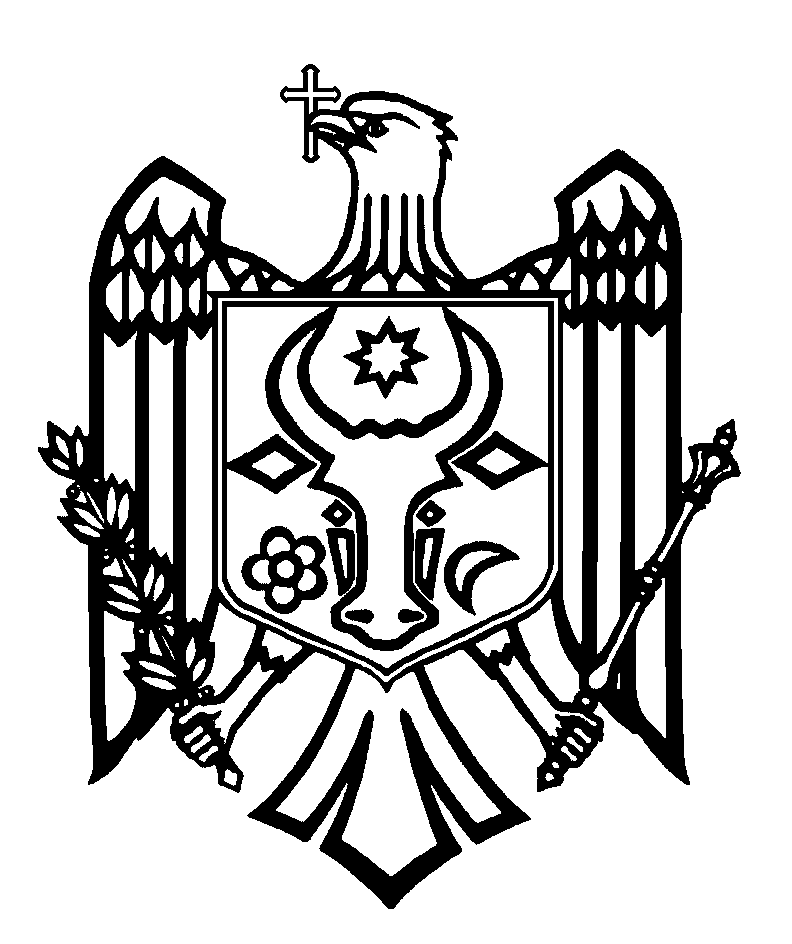 CURTEA DE CONTURI A REPUBLICII MOLDOVAH O T Ă R Â R E A nr. 25din 30 mai 2022cu privire la Raportul auditului conformității asupra managementului datoriei de stat, garanțiilor de stat și recreditării de stat în anul 2021Curtea de Conturi, în prezența secretarilor de stat ai Ministerului Finanțelor, dnii Ion Gumene și Vladimir Arachelov; șefei Direcției datorii publice a Ministerului Finanțelor, dna Elena Matveeva; șefului Direcției Trezoreria de Stat a Ministerului Finanțelor, dl Maxim Ciobanu; șefului Secției datoria externă și recreditare a Ministerului Finanțelor, dl Alexandru Rodideal; Directoarei Instituției Publice „Oficiul de Gestionare a Programelor de Asistență Externă”, dna Raisa Cantemir, precum și a altor persoane cu funcții de răspundere, în cadrul ședinței în format video, călăuzindu-se de art. 3 alin. (1) și art. 5 alin. (1) lit. a) din Legea privind organizarea și funcționarea Curții de Conturi a Republicii Moldova, a examinat Raportul auditului conformității asupra managementului datoriei de stat, garanțiilor de stat și recreditării de stat în anul 2021.Misiunea de audit public extern a fost realizată conform Programului activității de audit al Curții de Conturi pe anul 2022, având drept scop oferirea asigurării asupra conformității managementului datoriei de stat, garanțiilor de stat și recreditării de stat realizat de către Ministerul Finanțelor în anul 2021, în raport cu prevederile cadrului regulator din domeniu, iar raportarea acesteia este conformă ca parte componentă a Raportului Guvernului privind executarea bugetului de stat pe anul 2021, în vederea formulării unei concluzii generale de audit și înaintarea, după caz, a recomandărilor relevante.Auditul public extern s-a desfășurat în conformitate cu Standardele Internaționale ale Instituțiilor Supreme de Audit, aplicate de Curtea de Conturi, în special ISSAI 100, ISSAI 400 și ISSAI 4000. Examinând Raportul de audit, Curtea de Conturi A CONSTATAT:Ministerul Finanțelor, în anul 2021, a asigurat gestionarea datoriei de stat, garanțiilor de stat și recreditării de stat în conformitate cu cadrul legal de reglementare a domeniului, fiind respectate plafoanele aprobate prin Legea bugetară anuală. Totodată, activitățile de control intern aferente managementului existent sunt parțial eficiente, context în care acesta necesită îmbunătățiri continue, în special pe domeniile la care au fost identificate problematici, precum: creșterea în continuare a soldurilor datoriei debitorilor garantați pentru împrumuturile interne și externe și a beneficiarilor recreditați, inclusiv a celor cu termenul de achitare expirat; imposibilitatea rambursării de către unii agenți economici a mijloacelor recreditate, care anual condiționează anulări ale acestor datorii și suportarea unor cheltuieli neprevăzute din contul bugetului de stat pentru onorarea obligațiunilor de stat; proiectele recreditate prin intermediul Ministerului Finanțelor înregistrează în continuare nivelul cel mai redus al ratei de recuperare a resurselor financiare; valorificarea surselor externe pentru implementarea proiectelor continuă să rămână la nivel redus; debursarea împrumuturilor are loc cu întârziere în unele cazuri, iar achitarea comisioanelor prevăzute în acordurile de împrumut se efectuează din suma contractată și/sau nedebursată a împrumutului, ca rezultat fiind generate cheltuieli suplimentare la bugetul de stat, majorând povara asupra acestuia. Concomitent, auditul public extern menționează despre necesitatea completării cadrului legal cu prevederi aferente înregistrării împrumuturilor externe în situațiile în care debursarea și ratificarea acestora au loc în perioade de raportare diferită. Reieșind din cele expuse, în temeiul art.14 alin.(2), art.15 lit. d) și art.37 alin.(2) din Legea   nr.260 din 07.12.2017, Curtea de ConturiHOTĂRĂŞTE:	1. Se aprobă Raportul auditului conformității asupra managementului datoriei de stat, garanțiilor de stat și recreditării de stat în anul 2021, anexat la prezenta Hotărâre.2. Prezenta Hotărâre și Raportul de audit se remit:2.1. Parlamentului Republicii Moldova, pentru informare și examinare, după caz, în cadrul Comisiei parlamentare de control al finanțelor publice;2.2. Președintelui Republicii Moldova, pentru informare;2.3. Guvernului Republicii Moldova, pentru informare;2.4. Ministerului Finanțelor, pentru luare de atitudine și asigurarea implementării recomandărilor cuprinse în Raportul de audit.3. Prin prezenta Hotărâre, se exclude din regim de monitorizare Hotărârea Curții de Conturi nr.31 din 28 iunie 2021 „Cu privire la Raportul auditului conformității asupra managementului datoriei de stat, garanțiilor de stat și recreditării de stat în anul 2020”, ca urmare a realizării la nivel de 50% a recomandărilor înaintate în cadrul misiunii de audit precedente și a reiterării celor implementate parțial.4. Prezenta Hotărâre intră în vigoare din data publicării în Monitorul Oficial al Republicii Moldova și poate fi contestată cu o cerere prealabilă la autoritatea emitentă în termen de 30 de zile de la data publicării. În ordine de contencios administrativ, Hotărârea poate fi contestată la Judecătoria Chișinău, sediul Râșcani (MD-2068, mun. Chișinău, str. Kiev nr.3), în termen de 30 de zile din data comunicării răspunsului cu privire la cererea prealabilă sau din data expirării termenului prevăzut pentru soluționarea acesteia. 5. Curtea de Conturi va fi informată, în termen de 6 luni din data publicării Hotărârii în Monitorul Oficial al Republicii Moldova, despre acțiunile întreprinse pentru executarea subpunctului 2.4. din prezenta Hotărâre.6.  Hotărârea și Raportul auditului conformității asupra managementului datoriei de stat, garanțiilor de stat și recreditării de stat în anul 2021 se plasează pe site-ul oficial al Curții de Conturi (https://www.ccrm.md/ro/decisions).                                                                                                                        Marian LUPU,Președinte